Publicado en  el 29/08/2016 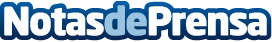 Tips para preparar el jardín para la llegada del otoñoAhora que empiezan a llegar las lluvias y la brisa fresca es momento de plantearnos cuáles son los consejos más sonados para adaptar el jardín y la terraza a la llegada del otoñoDatos de contacto:Nota de prensa publicada en: https://www.notasdeprensa.es/tips-para-preparar-el-jardin-para-la-llegada Categorias: Interiorismo Jardín/Terraza http://www.notasdeprensa.es